Тема: Определение передаточного отношения, чтение кинематических схем.Цель: Выполнить расчет передачи.Краткие теоретические сведения.Окружная скорость ведущего звена (рис. 11.1)Окружная скорость ведомого звенаОкружные скорости обоих звеньев при отсутствии проскальзывания должны быть равны    , т. е. отсюдаРис. 11.1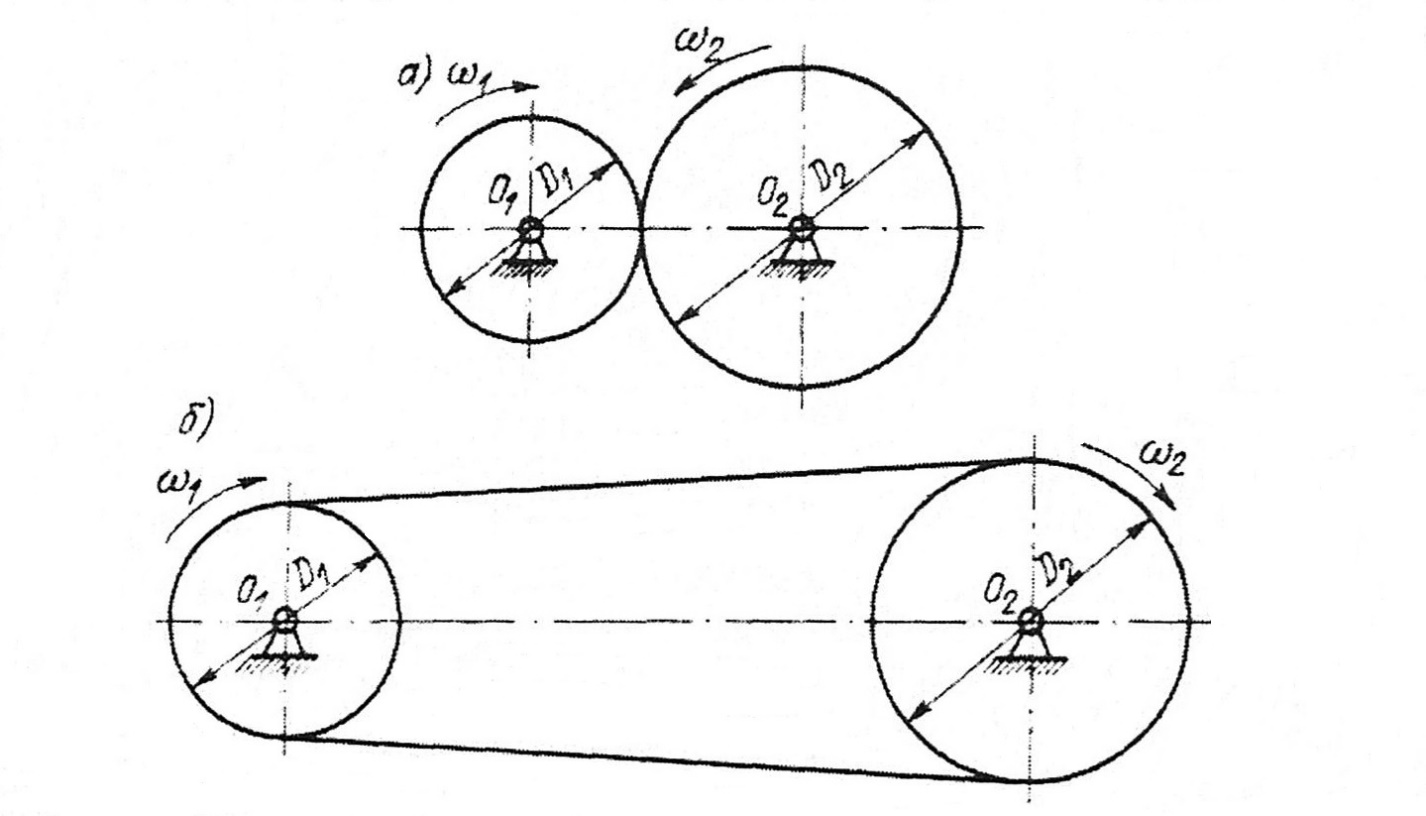 где ,  и ,  - угловая скорость (рад/с) и частота вращения (об/м) ведущего и ведомого звеньев;  и  - диаметры ведущего и ведомого звеньев.Отношение угловой скорости ведущего звена к угловой скорости ведомого или  частоты вращения ведущего звена к частоте вращения ведомого называется передаточным отношением (u).Если мощность  на ведущем валу, то мощность  на ведомом валуГде η - КПД передачи. Известно, что мощность P = T * ω, где Т – вращающий момент; ω – угловая скорость. Тогда можно написать , откудаЗначения КПД отдельных видов передачи приведены в справочной литературе. В многоступенчатой передаче общее передаточное отношение определяется по формуле общее значение КПД (при последовательном соединении элементов передачи)Выполнить расчет:Определить моменты и мощности на каждом из валов двухступенчатой передачи, изображенной на рис. 11.2.КПД каждой передачи ; КПД, учитывающий потери в опорах одного вала, ; полезная мощность на первом валу ; частота вращения первого вала  об/мин; передаточные отношения ; .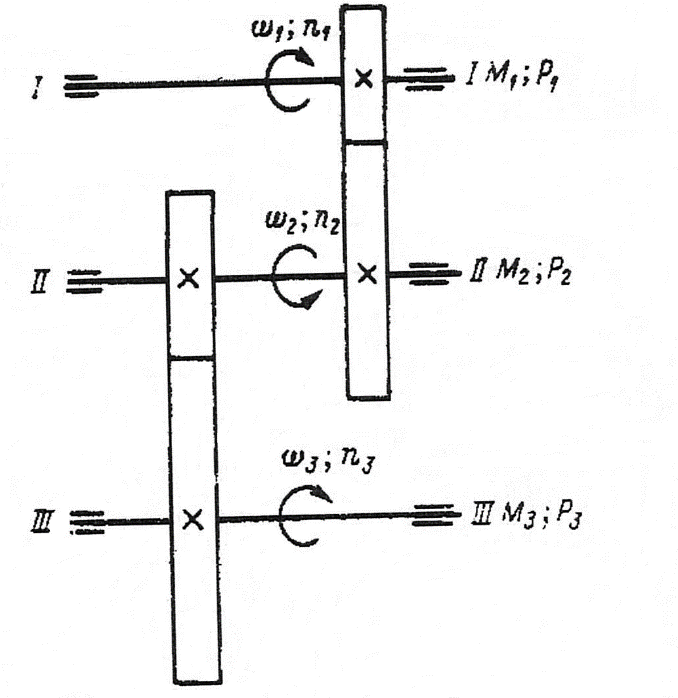 